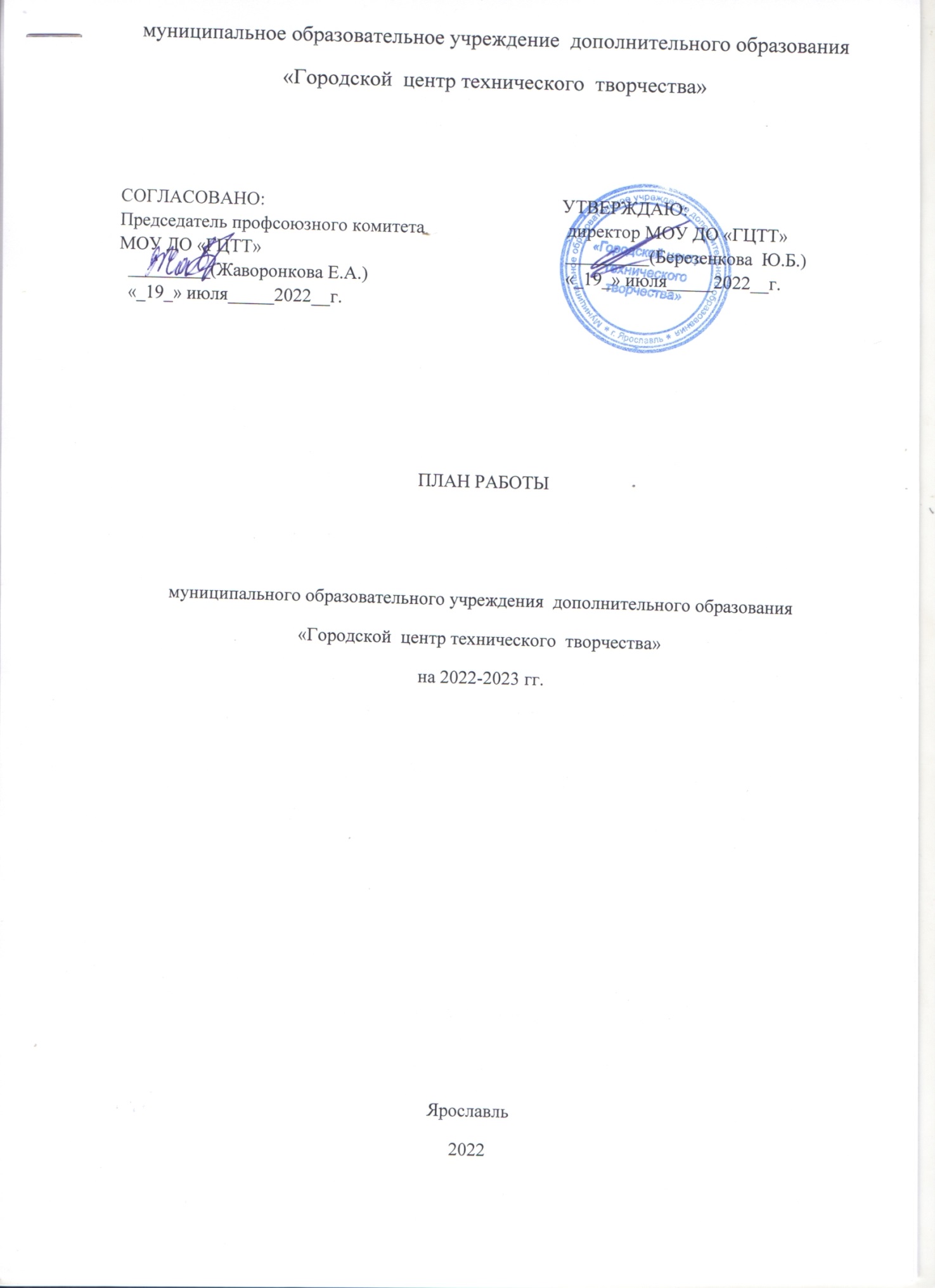 План работымуниципального образовательного учреждения  дополнительного образования«Городской  центр технического  творчества» на 2022-2023 гг.План деятельности на 2022—2023 учебный год МОУ ДО «ГЦТТ» (далее Центр) является нормативным документом, регламентирующим организацию образовательного процесса в образовательном учреждении с учетом специфики Центра, учебно-методического, кадрового и материально-технического оснащения  Центра.Нормативная база для составления годового плана Центра основана на федеральных, областных муниципальных документах в сфере образования:- Федеральный закон «Об образовании в Российской Федерации» от 29 декабря 2012 года №273-ФЗ;- Распоряжение Правительства РФ от 31.03.2022 N 678-р «Об утверждении Концепции развития дополнительного образования детей и признании утратившим силу Распоряжения Правительства РФ от 04.09.2014 N 1726-р» (вместе с «Концепцией развития дополнительного образования детей до 2030 года»);- Стратегия развития воспитания в Российской Федерации на период до 2025 года, утвержденная распоряжением Правительства РФ от 29 мая 2015 года № 996-р;- Приказ Министерства просвещения РФ от 9 ноября 2018 г. N 196 «Об утверждении Порядка организации и осуществления образовательной деятельности по дополнительным общеобразовательным программам;- Постановление Главного государственного санитарного врача РФ от 28.09.2020 N 28 СП 2.4.3648-20 «Санитарно-эпидемиологические требования к организациям воспитания и обучения, отдыха и оздоровления детей и молодежи»;- Рекомендации Федеральной службы по надзору в сфере защиты прав потребителей и благополучия человека от 8 мая 2020 г. № 02/8900-2020-24 «О направлении рекомендаций по организации работы образовательных организаций»;- Санитарно-эпидемиологических правил СП 3.1/2.4.3598-20 от 30.06. 2020 «Санитарно-эпидемиологические требования к устройству, содержанию и организации работы образовательных организаций и других объектов социальной инфраструктуры для детей и молодежи в условиях распространения новой коронавирусной инфекции (COVID-19)»;- рекомендаций Федеральной службы по надзору в сфере защиты прав потребителей и благополучия человека от 08.05.2020 № 02/8900-2020-24;- Устав МОУ ДО «ГЦТТ».ЦЕЛИ И ЗАДАЧИЦель деятельности МОУ ДО «ГЦТТ»: создание эффективной образовательной среды для творческого развития детей, повышение доступности дополнительного образования для детей.Задачи:- создать условия для совершенствования содержания, организационных форм, методов и технологий дополнительного образования детей;- совершенствовать формы организации  индивидуальной работы с детьми с ограниченными возможностями здоровья, одаренными детьми;- организовать работу в системе ПФДО Ярославской области;укреплять  методическое обеспечение образовательного процесса: внедрение в практику работы технологий дистанционного обучения, использование педагогами Internet - ресурсов, выявлению, изучению и распространению наиболее ценного опыта педагогической, инновационной и другой  деятельности членов педагогического коллектива;расширять материально-техническую  базу учреждения.Образовательная деятельность в Центре организована по дополнительным  общеобразовательным общеразвивающим программам по направленностям:- Техническая- Естественнонаучная- Социально-педагогическая- Художественная- Физкультурно-спортивная1. Организация подготовки МОУ ДО « ГЦТТ»  к новому учебному году 2022-2023 гг..Работа с педагогическим коллективом.Основные направления:продолжить работу по развитию профессиональных компетентностей педагогических кадров:организация инновационной, проектно-исследовательской деятельности;создание условий для благоприятного творческого самочувствия педагогов;изучение потребностей и проблем профессиональной деятельности педагогов;корректировка системы морального и материального поощрения педагогических работников;продолжить работу по сплочению педагогического коллектива: создание рабочих групп по подготовке мероприятий, тренинги на развитие межличностного общения, корпоративные праздники.Периодичность организации педагогических советов по мере необходимости, но не реже 2-х раз в квартал.Цель педагогических советов: реализация «Порядка организации и осуществления образовательной деятельности по  дополнительным общеобразовательным программам»,  координация образовательной деятельности учреждения.Работа  ведётся в следующих направлениях:соблюдение в учреждении санитарно-гигиенических норм, норм ТБ И ПБ;организация образовательного процесса в учреждении;решение текущих вопросов;подготовка к мероприятиям.Аттестация и повышение квалификации кадровИнформационно - аналитическая деятельностьРабота по сохранению контингента воспитанниковРабота с родителями, законными представителями детей, социумом.  Работа с родителями, социумом в учреждении ведётся в направлениях:привлечение к образовательной деятельности родителей, общественности;      - укрепление материально-технической базы учреждения;информирование общественности о проводимой в учреждении образовательной деятельности;изучение интересов воспитанников, родителей и общественности, их удовлетворённостью образовательными услугами;повышение квалификации педагогических кадров учреждения;ведение совместной деятельности по организации и проведению мероприятий;деятельность управляющего совета.Организация деятельности по обеспечению безопасного режима функционирования образовательного учреждения8.    Организация мероприятий по предупреждению распространения  респираторных заболеваний, в  том числе коронавирусной инфекции (COVID-19).9.Мероприятия при ухудшении санитарной обстановки№МероприятиеСрокиОтветственный1Разработка плана  работы МОУ ДО «ГЦТТ» на 2022-2023 учебный годиюль  2022г.Директор2Организация рекламной компаниив течение годаЗаведующий отделом организационно-массовых мероприятий3Разработка плана массовых мероприятий и оздоровительной работы в каникулярный период  МОУ ДО «ГЦТТ»август 2022г.Заведующий отделом организационно-массовых мероприятий4Разработка циклограммы воспитательно-образовательной деятельности МОУ ДО «ГЦТТ» на 2022-2023 гг.август 2022г.Заместитель директора по УВР5Актуализация базы  ASIOU МОУ ДО «ГЦТТ»сентябрь 2022г.Заведующий отделом образовательных программ6Утверждение дополнительных  образовательных общеразвивающих программдо 25.08.2022г.Заведующий отделом образовательных программ7Разработка и утверждение расписания МОУ ДО «ГЦТТ»до 25.08.2022г.Заместитель директора по УВР8Организация прохождения ежегодного медицинского осмотра сотрудниковдо 15.09.2022г.Заместитель директора по УВР9Подготовка кабинетов к новомуучебному годудо 01.09.2022г.	Администрация,педагоги10Утверждение плана работы МОУ ДО «ГЦТТ» на 2022-2023учебный годдо 25.07.2022г.Директор11Подготовка и проведениепредварительной тарификации до 01.09.2022г.Директор, заместитель директора по УВР, главный специалист12Зачисление обучающихся на программы дополнительного образования на 2022-2023 гг.с 1 августа 2022г.Заместитель директора по УВР№Организация работыДолжностьФИО ответственного1Повышение квалификации втечение учебного годаПедагоги-организаторы, методисты  ипедагогидополнительногообразования, администрацияЗаместитель директора по УВР, зав. отделом образовательных программ2АттестацияПедагоги-организаторы, методисты  ипедагогидополнительногообразования, администрацияЗаместитель директора по УВР, зав. отделом образовательных программ№Наименование мероприятийСрокиОтветственные1Статистический отчет по итогам комплектации объединенийсентябрьЗаместитель директора по УВР2Мониторинг 662октябрьЗаместитель директора по УВР3Сведения о материально-технической базесентябрьДиректор4Тарификация и штатное расписаниесентябрьЗаместитель директора по УВР5Подготовка заявок на оборудование, инвентарь, мебельв течение годаДиректор6Анализ работы по выполнению образовательных программянварь/май-июньЗаведующий отделом образовательных программ7Анализ по организационно-массовой работе и оздоровительной работе в каникулярный период  МОУ ДО «ГЦТТ»январь/май-июньЗаведующий отделом организационно-массовых мероприятий8Статистический отчет по итогам учебного годамайДиректор9Анализ работы по охране труда, ПБ и ЧСмайОтветственные за ОТ и ПБ.10Анализ работы по укреплению материально- технической базы ОУмайЗаместитель директора по АХР11Анализ работы по предупреждению ДДТТ, пропаганде ПДДмайЗаместитель директора по УВР12Информация о прохождении КПКмайЗаместитель директора по УВР13Отчёт по форме 1-ДО  январьЗаместитель директора по УВР14Анализ работы творческих объединениймайПедагоги дополнительного образования15Сведения по самообследованиюянварьДиректор, ответственный за размещение информации на сайте учреждения16Описательный отчёт  о работе учрежденияиюньДиректор, ответственный за размещение информации на сайте учреждения17Сбор информации о достижениях творческих коллективов учрежденияв течение учебного годаЗаведующий отделом образовательных программ18Работа по сайту: -организация смены оперативной информации; наполнение разделов сайта информацией;-подготовка и предоставление информации насайт ОУв течение учебного  годаОтветственные по приказу за работу сайта№ п/пНаименование мероприятияОтветственные за проведение1Повышение квалификации педагогов.Заместитель директора по УВР, педагоги.2Создание новых и корректировка имеющихся образовательных программ с учётом интересов возможностей, возраста воспитанников; использование дифференцированного обучения.  Заведующий отделом образовательных программ, педагоги.3Укрепление материально-технической базы учреждения: -приобретение необходимого оборудования,инвентаря, инструментов, аппаратуры,методических пособий для организации работы в объединениях.Администрация4Создание условий для организации образовательного процесса в соответствии с требованиями САНПИНа, правил ТБ, ПБ.Администрация, педагоги.5Составление расписания работы объединения с учётом пожеланий воспитанников и родителей, возраста воспитанников, требованиями САНПИНаЗаместитель директора по УВР, педагоги.6Поощрение воспитанников.Педагоги, администрация7Проведение контрольно-инспекционной деятельности педагогического состава.Заместитель директора по УВР8Создание условий для участия воспитанников объединений в мероприятиях различной направленности разного уровня.Педагоги, администрация, родители/законные представители.9Активное привлечение воспитанников объединений к организации и проведению мероприятий Центра, организация выездных мероприятий и экскурсийПедагоги, заведующий отделом организационно-массовых мероприятий10Проведение занятий педагогами  с учётом современных требований и инновационных технологий.Заместитель директора по УВР, педагоги.№ п/пЦель взаимодействияФормы взаимодействияЛица, учреждения, с которыми происходит взаимодействие       1Совместная деятельность по организации и проведению мероприятийДень открытых дверей, экскурсии, новогодние мероприятия, выставки детского  творчества, день защиты детей и др.Родители воспитанников, ОУ города  2Обеспечение обратной связи между сотрудниками Центра и родителями/законными представителямиОрганизация и проведениеродительских собраний, открытых занятий консультаций, мероприятий.Сотрудники Центра и родители/законные представители3Распространение информации о проводимыхмероприятиях, акциях,поиск необходимойинформации.Подготовка и публикациястатей, репортажей, интервью,фото-отчётов. Проведение мероприятий, акций.Распространение печатнойпродукции: объявлений, рекламных брошюр. Оформление информационныхстендов (сменных ипостоянных), рассказывающихо деятельности учреждения,информацияпрофилактического характера.Сотрудники Центра и родители/законные представители   4Изучение интересоввоспитанников, родителейи общественности.Оценка качестваэффективностиобразовательных услуг,предоставляемыхучреждением.Проведение мониторингакачества предоставляемыхобразовательных услуг иизучения интересов и запросоввоспитанников, родителей,общественности.Отзывы воспитанников и родителей.Воспитанникиобъединений, ихродители, сотрудники Центра№Наименование мероприятийСрокиОтветственные                                 1. Организационно-распорядительная деятельность                                 1. Организационно-распорядительная деятельность                                 1. Организационно-распорядительная деятельность1Планирование работы по соблюдению правил охраны труда и пожарной безопасности, АТЗ.августДиректор; зам. директора по АХР2Заседание  комиссии по охране труда и пожарной безопасности.в течение годаДиректор, председатель ППО3Контроль за проведением мероприятий по соблюдению правил по охране труда и пожарной безопасности.в течение годаДиректор, комиссии по ОТ, ПБ и ЧС 4Анализ работы по ОТ, ПБ и ЧС за прошедший год.майДиректор, зам. директора по АХР2. Организация технических мероприятий2. Организация технических мероприятий1Проведение инструктажей по Правилам ОТ и ПБ, АТЗ со всеми работниками с регистрацией в журнале2 раза в годДиректор, ответственные за охрану труда и ПБ, АТЗ2Проведение практических занятий с обучающимися и работниками по отработке плана действий и эвакуации при пожаре и ЧС сентябрь, майДиректор, комиссия по ПБ и ЧС3Организация обучения администрации, педагогического и технического персонала ПТМ и ОТ, АТЗпо плануДиректор, комиссия по БП и ЧС4Контроль  за содержанием территории Центра  в соответствии с требованиями правил ПБ, САНПИНав течение годаДиректор, комиссия по ПБ и ЧС5Уборка территории от сухостоя, мусора, листьев (субботник)сентябрь, апрельСотрудники Центра6Заготовка песка для зимнего периода; посыпка пешеходных дорожекоктябрь-мартДворник7Своевременный контроль за образованием сосулек, ледяных и снежных глыб, наледи на входных группахноябрь-мартЗам. директора по АХР 8Контроль за работой отопительной системыоктябрь-апрельЗам. директора по АХР№  п/пНаименование мероприятияВремя проведенияОтветственные за проведение1Контроль за соблюдением санитарно- гигиенических требований:- в учебных кабинетах;- в дополнительных общественных помещениях.Согласно  графику    контроля. Директор,  зам. директора по АХР 2Запретить организацию и проведение массовых мероприятийПостоянно до особого распоряженияДиректор,  зам. директора по УВР3Ознакомить новых сотрудников с  инструкциями по работе с приборами обеззараживанию  до 20.08.2022Заместитель директора по АХР4Разместить памятки для родителей/законных представителей по профилактике  по предупреждению распространения  респираторных заболеваний, в  том числе коронавирусной инфекции (COVID-19).до 27.08.2022Зав. отдела образовательных программ5Обеспечить наличие  дозаторов с антисептиками для обработки рук  на входе в здание, в кабинета,  в санузлах гигиенических комнатах гигиенического мыла, туалетной бумаги    постоянноЗаместитель директора по АХР6Разработать на основе расписания занятий график  обеззараживания  помещений до 25.08.2022, обновление при смене основного расписанияЗаместитель директора по АХР7Обеспечить питьевой режим через установки с дозированным разливом воды (кулеры, помпы и т.д.)до 01.09.2022Заместитель директора по АХР8Организовать место для изоляции учеников с признаками вирусных заболеваний до прихода родителей /законных представителейдо 01.09.2022Заместитель директора по АХР9Проверить эффективность работы вентиляционных систем, провести их ревизию и обеспечить очистку или замену воздушных фильтров и фильтрующих элементовдо 01.09.2022Заместитель директора по АХР10Проводить ежедневную влажную  уборку помещений  с применением дезинфицирующих средств, разведенных в концентрациях по вирусному режимуПостоянно до особого распоряженияМОППроводить генеральную уборку не реже одного раза в неделю1 раз в неделюМОП11Организовать просветительскую работу по вопросам гигиены и профилактики вирусных инфекций с  работниками, обучающимися  и их родителями/законными представителями. Разместить на    информационных стендах , на страницах официального сайта, в группе ВК памятки по профилактике вирусных инфекций, включая COVID-19Постоянно до особого указанияЗам. Директора по УВРЗав. отделом образовательных программЗав. орг-массовым отделом12Обеспечение  дезинфекции воздушной среды с использованием приборов для обеззараживания воздуха, рядом с приборами инструкции по использованиюПо графику зам. директора по АХР, ответственные сотрудники13Закупка  приборов для обеззараживания воздуха,  моющих и дезинфицирующих средств, средств индивидуальной защитыПо мере финансированияДиректор,  зам. директора по АХР14Формирование и хранение пятидневного запаса моющих и дезинфицирующих средств, одноразовых масок, одноразовой посудыПостоянно до особого указанияДиректор,  зам. директора по АХР15Контроль за прохождением обязательной вакцинации сотрудников, согласно национальному календарю прививок. Мониторинг вакцинации  COVID-19    постоянноДиректор,  зам. директора по УВР1Перевод:- на дистанционное обучение обучающихся;- дистанционную работу сотрудников После оглашения Указа президента РФ, распоряжения губернатора, приказа учредителяДиректор, заместитель директора по УВР